Начало формыАкция #ОКНА_ПОБЕДЫ»  Мы отмечаем 76-летие Победы советского народа в Великой Отечественной войне.Годы уходят, но память о подвиге наших героев не меркнет. В канун праздника Дня Победы учащиеся и педагоги  ГБОУ СОШ с.Шламка решили поддержать Всемирную акцию «Окна победы»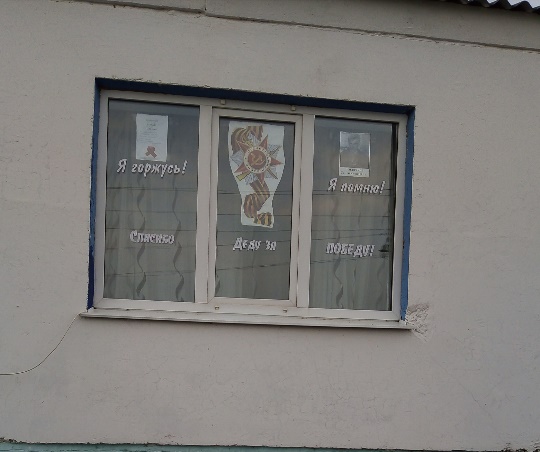 Это - удивительная акция, которая сближает людей в великий для нас день. Искренние, творческие «Окна победы» объединят улицу, город и всю страну.  Учащиеся вместе с родителями и педагоги украсили окна  узнаваемыми фигурами, поздравительными надписями, вечным огнем, салютом и фотографиями. 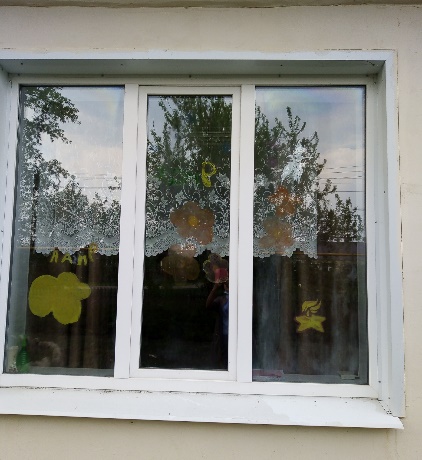 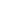 Тем самым мы смогли выразить, благодарность всем тем, кто подарил нам мирное небо.Мы искренне поздравляем наших Героев и говорим им: «Спасибо»!